Зарегистрировано в Минюсте России 26 декабря 2016 г. N 44938МИНИСТЕРСТВО ОБРАЗОВАНИЯ И НАУКИ РОССИЙСКОЙ ФЕДЕРАЦИИПРИКАЗот 9 декабря 2016 г. N 1553ОБ УТВЕРЖДЕНИИФЕДЕРАЛЬНОГО ГОСУДАРСТВЕННОГО ОБРАЗОВАТЕЛЬНОГО СТАНДАРТАСРЕДНЕГО ПРОФЕССИОНАЛЬНОГО ОБРАЗОВАНИЯ ПО СПЕЦИАЛЬНОСТИ10.02.05 ОБЕСПЕЧЕНИЕ ИНФОРМАЦИОННОЙ БЕЗОПАСНОСТИАВТОМАТИЗИРОВАННЫХ СИСТЕМВ соответствии с подпунктом 5.2.41 Положения о Министерстве образования и науки Российской Федерации, утвержденного постановлением Правительства Российской Федерации от 3 июня 2013 г. N 466 (Собрание законодательства Российской Федерации, 2013, N 23, ст. 2923; N 33, ст. 4386; N 37, ст. 4702; 2014, N 2, ст. 126; N 6, ст. 582; N 27, ст. 3776; 2015, N 26, ст. 3898; N 43, ст. 5976; 2016, N 2, ст. 325; N 8, ст. 1121; N 28, ст. 4741), пунктом 17 Правил разработки, утверждения федеральных государственных образовательных стандартов и внесения в них изменений, утвержденных постановлением Правительства Российской Федерации от 5 августа 2013 г. N 661 (Собрание законодательства Российской Федерации, 2013, N 33, ст. 4377; 2014, N 38, ст. 5069; 2016, N 16, ст. 2230), а также в целях реализации пункта 3 комплекса мер, направленных на совершенствование системы среднего профессионального образования, на 2015 - 2020 годы, утвержденного распоряжением Правительства Российской Федерации от 3 марта 2015 г. N 349-р (Собрание законодательства Российской Федерации, 2015, N 11, ст. 1629), приказываю:1. Утвердить прилагаемый федеральный государственный образовательный стандарт среднего профессионального образования по специальности 10.02.05 Обеспечение информационной безопасности автоматизированных систем (далее - стандарт).2. Установить, что:образовательная организация имеет право осуществлять в соответствии со стандартом обучение лиц, зачисленных до вступления в силу настоящего приказа, с их согласия;прием на обучение в соответствии с федеральным государственным образовательным стандартом среднего профессионального образования по специальности 10.02.03 Информационная безопасность автоматизированных систем, утвержденным приказом Министерства образования и науки Российской Федерации от 28 июля 2014 г. N 806 (зарегистрирован Министерством юстиции Российской Федерации 21 августа 2014 г., регистрационный N 33732), с изменениями, внесенными приказом Министерства образования и науки Российской Федерации от 9 апреля 2015 г. N 391 (зарегистрирован Министерством юстиции Российской Федерации 14 мая 2015 г., регистрационный N 37276), прекращается 1 сентября 2018 года.МинистрО.Ю.ВАСИЛЬЕВАПриложениеУтвержденприказом Министерства образованияи науки Российской Федерацииот 9 декабря 2016 г. N 1553ФЕДЕРАЛЬНЫЙ ГОСУДАРСТВЕННЫЙ ОБРАЗОВАТЕЛЬНЫЙ СТАНДАРТСРЕДНЕГО ПРОФЕССИОНАЛЬНОГО ОБРАЗОВАНИЯ ПО СПЕЦИАЛЬНОСТИ10.02.05 ОБЕСПЕЧЕНИЕ ИНФОРМАЦИОННОЙ БЕЗОПАСНОСТИАВТОМАТИЗИРОВАННЫХ СИСТЕМI. ОБЩИЕ ПОЛОЖЕНИЯ1.1. Настоящий федеральный государственный образовательный стандарт среднего профессионального образования (далее - ФГОС СПО) представляет собой совокупность обязательных требований к среднему профессиональному образованию (далее - СПО) по специальности 10.02.05 Обеспечение информационной безопасности автоматизированных систем (далее - специальность).1.2. Получение СПО по специальности допускается только в профессиональной образовательной организации или образовательной организации высшего образования (далее вместе - образовательная организация).1.3. При разработке программы подготовки специалистов среднего звена (далее - образовательная программа) образовательная организация формирует требования к результатам ее освоения в части профессиональных компетенций на основе профессиональных стандартов, перечень которых представлен в приложении N 1 к настоящему ФГОС СПО.1.4. Содержание СПО по специальности определяется программой подготовки специалистов среднего звена (далее - образовательная программа), разрабатываемой и утверждаемой образовательной организацией самостоятельно в соответствии с настоящим ФГОС СПО.1.5. Область профессиональной деятельности, в которой выпускники, освоившие образовательную программу, могут осуществлять профессиональную деятельность: 06 Связь, информационные и коммуникационные технологии, 12 Обеспечение безопасности <1>.--------------------------------<1> Приказ Министерства труда и социальной защиты Российской Федерации от 29 сентября 2014 г. N 667н "О реестре профессиональных стандартов (перечне видов профессиональной деятельности)" (зарегистрирован Министерством юстиции Российской Федерации 19 ноября 2014 г., регистрационный N 34779).1.6. Обучение по образовательной программе в образовательной организации осуществляется в очной и очно-заочной формах обучения.1.7. При реализации образовательной программы образовательная организация вправе применять электронное обучение и дистанционные образовательные технологии.При обучении инвалидов и лиц с ограниченными возможностями здоровья электронное обучение и дистанционные образовательные технологии должны предусматривать возможность приема-передачи информации в доступных для них формах.1.8. Реализация образовательной программы осуществляется образовательной организацией как самостоятельно, так и посредством сетевой формы. Образовательная деятельность при освоении образовательных программ или отдельных ее компонентов организуется в форме практической подготовки.(в ред. Приказа Минпросвещения России от 17.12.2020 N 747)1.9. Реализация образовательной программы осуществляется на государственном языке Российской Федерации, если иное не определено локальным нормативным актом образовательной организации.Реализация образовательной программы образовательной организацией, расположенной на территории республики Российской Федерации, может осуществляться на государственном языке республики Российской Федерации в соответствии с законодательством республик Российской Федерации. Реализация образовательной программы на государственном языке республики Российской Федерации не должна осуществляться в ущерб государственному языку Российской Федерации <1>.--------------------------------<1> См. статью 14 Федерального закона от 29 декабря 2012 г. N 273-ФЗ "Об образовании в Российской Федерации" (Собрание законодательства Российской Федерации, 2012, N 53, ст. 7598; 2013, N 19, ст. 2326; N 23, ст. 2878; N 27, ст. 3462; N 30, ст. 4036; N 48, ст. 6165; 2014, N 6, ст. 562, ст. 566; N 19, ст. 2289; N 22, ст. 2769; N 23, ст. 2933; N 26, ст. 3388; N 30, ст. 4217, ст. 4257, ст. 4263; 2015, N 1, ст. 42, ст. 53, ст. 72; N 14, ст. 2008, N 18, ст. 2625; N 27, ст. 3951, ст. 3989; N 29, ст. 4339, ст. 4364; N 51, ст. 7241; 2016, N 1, ст. 8, ст. 9, ст. 24, ст. 72, ст. 78; N 10, ст. 1320; N 23, ст. 3289, ст. 3290; N 27, ст. 4160, ст. 4219, ст. 4223, ст. 4238, ст. 4239, ст. 4245, ст. 4246, ст. 4292).1.10. Срок получения образования по образовательной программе в очной форме обучения вне зависимости от применяемых образовательных технологий, составляет:на базе основного общего образования - 3 года 10 месяцев;на базе среднего общего образования - 2 года 10 месяцев.Срок получения образования по образовательной программе в очно-заочной форме обучения, вне зависимости от применяемых образовательных технологий, увеличивается по сравнению со сроком получения образования в очной форме обучения:не более чем на 1,5 года при получении образования на базе основного общего образования;не более чем на 1 год при получении образования на базе среднего общего образования.При обучении по индивидуальному учебному плану срок получения образования по образовательной программе вне зависимости от формы обучения составляет не более срока получения образования, установленного для соответствующей формы обучения. При обучении по индивидуальному учебному плану обучающихся инвалидов и лиц с ограниченными возможностями здоровья срок получения образования может быть увеличен не более чем на 1 год по сравнению со сроком получения образования для соответствующей формы обучения.Конкретный срок получения образования и объем образовательной программы, реализуемый за один учебный год, в очно-заочной форме обучения, по индивидуальному учебному плану определяются образовательной организацией самостоятельно в пределах сроков, установленных настоящим пунктом.1.11. Образовательная программа, реализуемая на базе основного общего образования, разрабатывается образовательной организацией на основе требований федерального государственного образовательного стандарта среднего общего образования и ФГОС СПО с учетом получаемой специальности.1.12. Образовательная организация разрабатывает образовательную программу в соответствии с квалификацией специалиста среднего звена, указанной в Перечне специальностей среднего профессионального образования, утвержденном приказом Министерства образования и науки Российской Федерации от 29 октября 2013 г. N 1199 (зарегистрирован Министерством юстиции Российской Федерации 26 декабря 2013 г., регистрационный N 30861), с изменениями, внесенными приказами Министерства образования и науки Российской Федерации от 14 мая 2014 г. N 518 (зарегистрирован Министерством юстиции Российской Федерации 28 мая 2014 г., регистрационный N 32461), от 18 ноября 2015 г. N 1350 (зарегистрирован Министерством юстиции Российской Федерации 3 декабря 2015 г., регистрационный N 39955) и от 25 ноября 2016 г. N 1477 (зарегистрирован Министерством юстиции Российской Федерации 12 декабря 2016 г., регистрационный N 44662):техник по защите информации.1.13. Воспитание обучающихся при освоении ими образовательной программы осуществляется на основе включаемых в образовательные программы рабочей программы воспитания и календарного плана воспитательной работы, разрабатываемых и утверждаемых с учетом включенных в примерную основную образовательную программу (далее - ПООП) примерной рабочей программы воспитания и примерного календарного плана воспитательной работы.(п. 1.13 введен Приказом Минпросвещения России от 17.12.2020 N 747)II. ТРЕБОВАНИЯ К СТРУКТУРЕ ОБРАЗОВАТЕЛЬНОЙ ПРОГРАММЫ2.1. Структура образовательной программы включает обязательную часть и часть, формируемую участниками образовательных отношений (вариативную часть).Обязательная часть образовательной программы направлена на формирование общих и профессиональных компетенций, предусмотренных главой III настоящего ФГОС СПО, и должна составлять не более 70 процентов от общего объема времени, отведенного на ее освоение.Вариативная часть образовательной программы (не менее 30 процентов) дает возможность расширения основного(ых) вида(ов) деятельности, к которым должен быть готов выпускник, освоивший образовательную программу, согласно получаемой квалификации, указанной в пункте 1.12 настоящего ФГОС СПО (далее - основные виды деятельности), углубления подготовки обучающегося, а также получения дополнительных компетенций, необходимых для обеспечения конкурентоспособности выпускника в соответствии с запросами регионального рынка труда.Конкретное соотношение объемов обязательной части и вариативной части образовательной программы образовательная организация определяет самостоятельно в соответствии с требованиями настоящего пункта, а также с учетом ПООП.(в ред. Приказа Минпросвещения России от 17.12.2020 N 747)2.2. Образовательная программа имеет следующую структуру:общий гуманитарный и социально-экономический цикл;математический и общий естественнонаучный цикл;общепрофессиональный цикл;профессиональный цикл;государственная итоговая аттестация, которая завершается присвоением квалификации специалиста среднего звена, указанной в пункте 1.12 настоящего ФГОС СПО.Таблица 1Структура и объем образовательной программы2.3. Перечень, содержание, объем и порядок реализации дисциплин и модулей образовательной программы образовательная организация определяет самостоятельно с учетом ПООП по соответствующей специальности.Для определения объема образовательной программы образовательной организацией может быть применена система зачетных единиц, при этом одна зачетная единица соответствует 32 - 36 академическим часам.2.4. В общем гуманитарном и социально-экономическом, математическом и общем естественнонаучном, общепрофессиональном и профессиональном циклах (далее - учебные циклы) образовательной программы выделяется объем работы обучающихся во взаимодействии с преподавателем по видам учебных занятий (урок, практическое занятие, лабораторное занятие, консультация, лекция, семинар), практики (в профессиональном цикле) и самостоятельной работы обучающихся.На проведение учебных занятий и практик при освоении учебных циклов образовательной программы в очной форме обучения должно быть выделено не менее 70 процентов от объема учебных циклов образовательной программы, предусмотренного Таблицей 1 настоящего ФГОС СПО, в очно-заочной форме обучения - не менее 25 процентов.В учебные циклы включается промежуточная аттестация обучающихся, которая осуществляется в рамках освоения указанных циклов в соответствии с разработанными образовательной организацией фондами оценочных средств, позволяющими оценить достижения запланированных по отдельным дисциплинам, модулям и практикам результатов обучения.2.5. Обязательная часть общего гуманитарного и социально-экономического цикла образовательной программы должна предусматривать изучение следующих обязательных дисциплин: "Основы философии", "История", "Иностранный язык в профессиональной деятельности", "Физическая культура".Общий объем дисциплины "Физическая культура" не может быть менее 160 академических часов. Для обучающихся инвалидов и лиц с ограниченными возможностями здоровья образовательная организация устанавливает особый порядок освоения дисциплины "Физическая культура" с учетом состояния их здоровья.2.6. При формировании образовательной программы образовательная организация должна предусматривать включение адаптационных дисциплин, обеспечивающих коррекцию нарушений развития и социальную адаптацию обучающихся инвалидов и лиц с ограниченными возможностями здоровья.2.7. Освоение общепрофессионального цикла образовательной программы в очной форме обучения должно предусматривать изучение дисциплины "Безопасность жизнедеятельности" в объеме 68 академических часов, из них на освоение основ военной службы (для юношей) - 70 процентов от общего объема времени, отведенного на указанную дисциплину.Образовательной программой для подгрупп девушек может быть предусмотрено использование 70 процентов от общего объема времени дисциплины "Безопасность жизнедеятельности", предусмотренного на изучение основ военной службы, на освоение основ медицинских знаний.2.8. Профессиональный цикл образовательной программы включает профессиональные модули, которые формируются в соответствии с основными видами деятельности, предусмотренными настоящим ФГОС СПО.В профессиональный цикл образовательной программы входят следующие виды практик: учебная практика и производственная практика.Учебная и производственная практики проводятся при освоении обучающимися профессиональных компетенций в рамках профессиональных модулей и реализовываются как в несколько периодов, так и рассредоточенно, чередуясь с теоретическими занятиями в рамках профессиональных модулей.Часть профессионального цикла образовательной программы, выделяемого на проведение практик, определяется образовательной организацией в объеме не менее 25 процентов от профессионального цикла образовательной программы.2.9. Государственная итоговая аттестация проводится в форме защиты выпускной квалификационной работы (дипломная работа (дипломный проект)). По усмотрению образовательной организации демонстрационный экзамен включается в выпускную квалификационную работу или проводится в виде государственного экзамена.Требования к содержанию, объему и структуре выпускной квалификационной работы и (или) государственного экзамена образовательная организация определяет самостоятельно с учетом ПООП.III. ТРЕБОВАНИЯ К РЕЗУЛЬТАТАМ ОСВОЕНИЯОБРАЗОВАТЕЛЬНОЙ ПРОГРАММЫ3.1. В результате освоения образовательной программы у выпускника должны быть сформированы общие и профессиональные компетенции.3.2. Выпускник, освоивший образовательную программу, должен обладать следующими общими компетенциями (далее - ОК):ОК 01. Выбирать способы решения задач профессиональной деятельности, применительно к различным контекстам.ОК 02. Осуществлять поиск, анализ и интерпретацию информации, необходимой для выполнения задач профессиональной деятельности.ОК 03. Планировать и реализовывать собственное профессиональное и личностное развитие.ОК 04. Работать в коллективе и команде, эффективно взаимодействовать с коллегами, руководством, клиентами.ОК 05. Осуществлять устную и письменную коммуникацию на государственном языке с учетом особенностей социального и культурного контекста.ОК 06. Проявлять гражданско-патриотическую позицию, демонстрировать осознанное поведение на основе традиционных общечеловеческих ценностей, применять стандарты антикоррупционного поведения.(в ред. Приказа Минпросвещения России от 17.12.2020 N 747)ОК 07. Содействовать сохранению окружающей среды, ресурсосбережению, эффективно действовать в чрезвычайных ситуациях.ОК 08. Использовать средства физической культуры для сохранения и укрепления здоровья в процессе профессиональной деятельности и поддержания необходимого уровня физической подготовленности.ОК 09. Использовать информационные технологии в профессиональной деятельности.ОК 10. Пользоваться профессиональной документацией на государственном и иностранном языках.(в ред. Приказа Минпросвещения России от 17.12.2020 N 747)ОК 11. Использовать знания по финансовой грамотности, планировать предпринимательскую деятельность в профессиональной сфере.(абзац введен Приказом Минпросвещения России от 17.12.2020 N 747)3.3. Выпускник, освоивший образовательную программу, должен быть готов к выполнению основных видов деятельности согласно получаемой квалификации специалиста среднего звена, указанной в пункте 1.12 настоящего ФГОС СПО:эксплуатация автоматизированных (информационных) систем в защищенном исполнении;защита информации в автоматизированных системах программными и программно-аппаратными средствами;защита информации техническими средствами.Также к основным видам деятельности относится освоение одной или нескольких профессий рабочих, должностей служащих, указанных в приложении N 2 к настоящему ФГОС СПО.3.4. Выпускник, освоивший образовательную программу, должен обладать профессиональными компетенциями (далее - ПК), соответствующими основным видам деятельности:3.4.1. Эксплуатация автоматизированных (информационных) систем в защищенном исполнении:ПК 1.1. Производить установку и настройку компонентов автоматизированных (информационных) систем в защищенном исполнении в соответствии с требованиями эксплуатационной документации.ПК 1.2. Администрировать программные и программно-аппаратные компоненты автоматизированной (информационной) системы в защищенном исполнении.ПК 1.3. Обеспечивать бесперебойную работу автоматизированных (информационных) систем в защищенном исполнении в соответствии с требованиями эксплуатационной документации.ПК 1.4. Осуществлять проверку технического состояния, техническое обслуживание и текущий ремонт, устранять отказы и восстанавливать работоспособность автоматизированных (информационных) систем в защищенном исполнении.3.4.2. Защита информации в автоматизированных системах программными и программно-аппаратными средствами:ПК 2.1. Осуществлять установку и настройку отдельных программных, программно-аппаратных средств защиты информации.ПК 2.2. Обеспечивать защиту информации в автоматизированных системах отдельными программными, программно-аппаратными средствами.ПК 2.3. Осуществлять тестирование функций отдельных программных и программно-аппаратных средств защиты информации.ПК 2.4. Осуществлять обработку, хранение и передачу информации ограниченного доступа.ПК 2.5. Уничтожать информацию и носители информации с использованием программных и программно-аппаратных средств.ПК 2.6. Осуществлять регистрацию основных событий в автоматизированных (информационных) системах, в том числе с использованием программных и программно-аппаратных средств обнаружения, предупреждения и ликвидации последствий компьютерных атак.3.4.3. Защита информации техническими средствами:ПК 3.1. Осуществлять установку, монтаж, настройку и техническое обслуживание технических средств защиты информации в соответствии с требованиями эксплуатационной документации.ПК 3.2. Осуществлять эксплуатацию технических средств защиты информации в соответствии с требованиями эксплуатационной документации.ПК 3.3. Осуществлять измерение параметров побочных электромагнитных излучений и наводок, создаваемых техническими средствами обработки информации ограниченного доступа.ПК 3.4. Осуществлять измерение параметров фоновых шумов, а также физических полей, создаваемых техническими средствами защиты информации.ПК 3.5. Организовывать отдельные работы по физической защите объектов информатизации.3.5. Минимальные требования к результатам освоения основных видов деятельности образовательной программы представлены в приложении N 3 к настоящему ФГОС СПО.3.6. Образовательная организация самостоятельно планирует результаты обучения по отдельным дисциплинам, модулям и практикам, которые должны быть соотнесены с требуемыми результатами освоения образовательной программы (компетенциями выпускников). Совокупность запланированных результатов обучения должна обеспечивать выпускнику освоение всех ОК и ПК, установленных настоящим ФГОС СПО.IV. ТРЕБОВАНИЯ К УСЛОВИЯМ РЕАЛИЗАЦИИОБРАЗОВАТЕЛЬНОЙ ПРОГРАММЫ4.1. Требования к условиям реализации образовательной программы включают в себя общесистемные требования, требования к материально-техническому, учебно-методическому обеспечению, кадровым и финансовым условиям реализации образовательной программы4.2. Общесистемные требования к условиям реализации образовательной программы.4.2.1. Образовательная организация должна располагать на праве собственности или ином законном основании материально-технической базой, обеспечивающей проведение всех видов учебной деятельности обучающихся, предусмотренных учебным планом, с учетом ПООП.4.2.2. В случае реализации образовательной программы с использованием сетевой формы, требования к реализации образовательной программы должны обеспечиваться совокупностью ресурсов материально-технического и учебно-методического обеспечения, предоставляемого образовательными организациями, участвующими в реализации образовательной программы с использованием сетевой формы.4.2.3. В случае реализации образовательной программы на созданных образовательной организацией в установленном порядке в иных организациях кафедрах или иных структурных подразделениях требования к реализации образовательной программы должны обеспечиваться совокупностью ресурсов указанных организаций.4.3. Требования к материально-техническому и учебно-методическому обеспечению реализации образовательной программы.4.3.1. Специальные помещения должны представлять собой учебные аудитории для проведения занятий всех видов, предусмотренных образовательной программой, в том числе групповых и индивидуальных консультаций, текущего контроля и промежуточной аттестации, а также помещения для самостоятельной работы, мастерские и лаборатории, оснащенные оборудованием, техническими средствами обучения и материалами, учитывающими требования международных, национальных и межгосударственных стандартов в области защиты информации.Минимально необходимый для реализации образовательной программы перечень лабораторий:информационных технологий, сетей и систем передачи информации, программирования и баз данных, оснащенную рабочими местами на базе вычислительной техники, подключенными к локальной вычислительной сети и информационно-телекоммуникационной сети "Интернет"; программным обеспечением сетевого оборудования; обучающим программным обеспечением; эмуляторами активного сетевого оборудования; программным обеспечением межсетевого экранирования и мониторинга технического состояния активного сетевого оборудования;программных и программно-аппаратных средств защиты информации, оснащенную антивирусными программными комплексами; программно-аппаратными средствами защиты информации от несанкционированного доступа, блокировки доступа и нарушения целостности; программными и программно-аппаратными средствами обнаружения вторжений; средствами уничтожения остаточной информации в запоминающих устройствах; программными средствами выявления уязвимостей в автоматизированных системам и средствах вычислительной техники; программными средствами криптографической защиты информации; программными средствами защиты среды виртуализации;технических средств защиты информации, оснащенную аппаратными средствами аутентификации пользователя; средствами защиты информации от утечки по акустическому (виброакустическому) каналу и каналу побочных электромагнитных излучений и наводок; средствами измерения параметров физических полей (в том числе электромагнитных излучений и наводок, акустических (виброакустических) колебаний); стендами физической защиты объектов информатизации, оснащенными средствами контроля доступа, системами видеонаблюдения и охраны объектов.Компьютерные классы и лаборатории (если в них предусмотрены рабочие места на базе вычислительной техники) должны быть оборудованы современной вычислительной техникой из расчета одно рабочее место на каждого обучающегося при проведении учебных занятий в данных классах (лабораториях).4.3.2. Помещения для самостоятельной работы обучающихся должны быть оснащены компьютерной техникой с возможностью подключения к информационно-телекоммуникационной сети "Интернет" и обеспечением доступа в электронную информационно-образовательную среду образовательной организации (при наличии).В случае применения электронного обучения, дистанционных образовательных технологий, допускается применение специально оборудованных помещений, их виртуальных аналогов, позволяющих обучающимся осваивать ОК и ПК.4.3.3. Образовательная организация должна быть обеспечена необходимым комплектом лицензионного программного обеспечения.4.3.4. Библиотечный фонд образовательной организации должен быть укомплектован печатными изданиями и (или) электронными изданиями по каждой дисциплине, модулю из расчета одно печатное издание и (или) электронное издание по каждой дисциплине, модулю на одного обучающегося. Библиотечный фонд должен быть укомплектован печатными изданиями и (или) электронными изданиями основной и дополнительной учебной литературы, вышедшими за последние 5 лет, а также правовыми нормативными актами и нормативными методическими документами в области информационной безопасности.В качестве основной литературы образовательная организация использует учебники, учебные пособия, предусмотренные ПООП.В случае наличия электронной информационно-образовательной среды допускается замена печатного библиотечного фонда предоставлением права одновременного доступа не менее 25% обучающихся к электронно-библиотечной системе (электронной библиотеке).4.3.5. Обучающиеся инвалиды и лица с ограниченными возможностями здоровья должны быть обеспечены печатными и (или) электронными образовательными ресурсами, адаптированными к ограничениям их здоровья.4.3.6. Образовательная программа должна обеспечиваться учебно-методической документацией по всем учебным предметам, дисциплинам, модулям.4.3.7. Рекомендации по иному материально-техническому и учебно-методическому обеспечению реализации образовательной программы определяются ПООП.4.4. Требования к кадровым условиям реализации образовательной программы.4.4.1. Реализация образовательной программы обеспечивается педагогическими работниками образовательной организации, а также лицами, привлекаемыми к реализации образовательной программы на условиях гражданско-правового договора, в том числе из числа руководителей и работников организаций, направление деятельности которых соответствует области профессиональной деятельности, указанной в пункте 1.5 настоящего ФГОС СПО (имеющих стаж работы в данной профессиональной области не менее 3 лет).4.4.2. Квалификация педагогических работников образовательной организации должна отвечать квалификационным требованиям, указанным в квалификационных справочниках, и (или) профессиональных стандартах (при наличии).Педагогические работники, привлекаемые к реализации образовательной программы, должны получать дополнительное профессиональное образование по программам повышения квалификации, в том числе в форме стажировки в организациях, направление деятельности которых соответствует области профессиональной деятельности, указанной в пункте 1.5 настоящего ФГОС СПО, не реже 1 раза в 3 года с учетом расширения спектра профессиональных компетенций.Доля педагогических работников (в приведенных к целочисленным значениям ставок), обеспечивающих освоение обучающимися профессиональных модулей, имеющих опыт деятельности не менее 3 лет в организациях, направление деятельности которых соответствует области профессиональной деятельности, указанной в пункте 1.5 настоящего ФГОС СПО, в общем числе педагогических работников, реализующих образовательную программу, должна быть не менее 25 процентов.4.5. Требования к финансовым условиям реализации образовательной программы.4.5.1. Финансовое обеспечение реализации образовательной программы должно осуществляться в объеме не ниже базовых нормативных затрат на оказание государственной услуги по реализации имеющих государственную аккредитацию образовательных программ среднего профессионального образования по специальности с учетом корректирующих коэффициентов.4.6. Требования к применяемым механизмам оценки качества образовательной программы.4.6.1. Качество образовательной программы определяется в рамках системы внутренней оценки, а также системы внешней оценки на добровольной основе.4.6.2. В целях совершенствования образовательной программы образовательная организация при проведении регулярной внутренней оценки качества образовательной программы привлекает работодателей и их объединения, иных юридических и (или) физических лиц, включая педагогических работников образовательной организации.4.6.3. Внешняя оценка качества образовательной программы может осуществляться при проведении работодателями, их объединениями, а также уполномоченными ими организациями, в том числе зарубежными организациями, либо профессионально-общественными организациями, входящими в международные структуры, профессионально-общественной аккредитации с целью признания качества и уровня подготовки выпускников, освоивших образовательную программу, отвечающими требованиям профессиональных стандартов, требованиям рынка труда к специалистам соответствующего профиля.Приложение N 1к ФГОС СПО по специальности 10.02.05Обеспечение информационной безопасностиавтоматизированных системПЕРЕЧЕНЬПРОФЕССИОНАЛЬНЫХ СТАНДАРТОВ, СООТВЕТСТВУЮЩИХПРОФЕССИОНАЛЬНОЙ ДЕЯТЕЛЬНОСТИ ВЫПУСКНИКОВ ОБРАЗОВАТЕЛЬНОЙПРОГРАММЫ СРЕДНЕГО ПРОФЕССИОНАЛЬНОГО ОБРАЗОВАНИЯПО СПЕЦИАЛЬНОСТИ 10.02.05 ОБЕСПЕЧЕНИЕ ИНФОРМАЦИОННОЙБЕЗОПАСНОСТИ АВТОМАТИЗИРОВАННЫХ СИСТЕМПриложение N 2к ФГОС СПО по специальности 10.02.05Обеспечение информационной безопасностиавтоматизированных системПЕРЕЧЕНЬПРОФЕССИЙ РАБОЧИХ, ДОЛЖНОСТЕЙ СЛУЖАЩИХ, РЕКОМЕНДУЕМЫХК ОСВОЕНИЮ В РАМКАХ ОБРАЗОВАТЕЛЬНОЙ ПРОГРАММЫ СРЕДНЕГОПРОФЕССИОНАЛЬНОГО ОБРАЗОВАНИЯ ПО СПЕЦИАЛЬНОСТИ 10.02.05ОБЕСПЕЧЕНИЕ ИНФОРМАЦИОННОЙ БЕЗОПАСНОСТИАВТОМАТИЗИРОВАННЫХ СИСТЕМПриложение N 3к ФГОС СПО по специальности 10.02.05Обеспечение информационной безопасностиавтоматизированных системМИНИМАЛЬНЫЕ ТРЕБОВАНИЯК РЕЗУЛЬТАТАМ ОСВОЕНИЯ ОСНОВНЫХ ВИДОВ ДЕЯТЕЛЬНОСТИОБРАЗОВАТЕЛЬНОЙ ПРОГРАММЫ СРЕДНЕГО ПРОФЕССИОНАЛЬНОГООБРАЗОВАНИЯ ПО СПЕЦИАЛЬНОСТИ 10.02.05 ОБЕСПЕЧЕНИЕИНФОРМАЦИОННОЙ БЕЗОПАСНОСТИ АВТОМАТИЗИРОВАННЫХ СИСТЕМ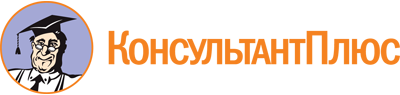 Приказ Минобрнауки России от 09.12.2016 N 1553
(ред. от 17.12.2020)
"Об утверждении федерального государственного образовательного стандарта среднего профессионального образования по специальности 10.02.05 Обеспечение информационной безопасности автоматизированных систем"
(Зарегистрировано в Минюсте России 26.12.2016 N 44938)Документ предоставлен КонсультантПлюс

www.consultant.ru

Дата сохранения: 12.12.2022
 Список изменяющих документов(в ред. Приказа Минпросвещения России от 17.12.2020 N 747)Список изменяющих документов(в ред. Приказа Минпросвещения России от 17.12.2020 N 747)Структура образовательной программыОбъем образовательной программы в академических часахОбщий гуманитарный и социально-экономический циклне менее 468Математический и общий естественнонаучный циклне менее 144Общепрофессиональный циклне менее 612Профессиональный циклне менее 1728Государственная итоговая аттестация216Общий объем образовательной программы:Общий объем образовательной программы:на базе среднего общего образования4464на базе основного общего образования, включая получение среднего общего образования в соответствии с требованиями федерального государственного образовательного стандарта среднего общего образования5940Код профессионального стандартаНаименование профессионального стандарта06.030Профессиональный стандарт "Специалист по защите информации в телекоммуникационных системах и сетях", утвержден приказом Министерства труда и социальной защиты Российской Федерации от 3 ноября 2016 г. N 608н (зарегистрирован Министерством юстиции Российской Федерации 25 ноября 2016 г., регистрационный N 44449)06.032Профессиональный стандарт "Специалист по безопасности компьютерных систем и сетей", утвержден приказом Министерства труда и социальной защиты Российской Федерации от 1 ноября 2016 г. N 598н (зарегистрирован Министерством юстиции Российской Федерации 28 ноября 2016 г., регистрационный N 44464)06.033Профессиональный стандарт "Специалист по защите информации в автоматизированных системах", утвержден приказом Министерства труда и социальной защиты Российской Федерации от 15 сентября 2016 г. N 522н (зарегистрирован Министерством юстиции Российской Федерации 28 сентября 2016 г., регистрационный N 43857)06.034Профессиональный стандарт "Специалист по технической защите информации", утвержден приказом Министерства труда и социальной защиты Российской Федерации от 1 ноября 2016 г. N 599н (зарегистрирован Министерством юстиции Российской Федерации 25 ноября 2016 г., регистрационный N 44443)12.004Профессиональный стандарт "Специалист по обнаружению, предупреждению и ликвидации последствий компьютерных атак", утвержден приказом Министерства труда и социальной защиты Российской Федерации от 29 декабря 2015 г. N 1179н (зарегистрирован в Минюсте России 28 января 2016 г., N 40858)Код по Перечню профессий рабочих, должностей служащих, по которым осуществляется профессиональное обучение, утвержденному приказом Министерства образования и науки Российской Федерации от 2 июля 2013 г. N 513 (зарегистрирован Министерством юстиции Российской Федерации 8 августа 2013 г., регистрационный N 29322), с изменениями, внесенными приказами Министерства образования и науки Российской Федерации от 16 декабря 2013 г. N 1348 (зарегистрирован Министерством юстиции Российской Федерации 29 января 2014 г., регистрационный N 31163), от 28 марта 2014 г. N 244 (зарегистрирован Министерством юстиции Российской Федерации 15 апреля 2014 г., регистрационный N 31953) и от 27 июня 2014 г. N 695 (зарегистрирован Министерством юстиции Российской Федерации 22 июля 2014 г., регистрационный N 33205)Наименование профессий рабочих, должностей служащих1216199Оператор электронно-вычислительных и вычислительных машин14995Наладчик технологического оборудованияВид деятельностиТребования к знаниям, умениям, практическим действиямЭксплуатация автоматизированных (информационных) систем в защищенном исполнениизнать:состав и принципы работы автоматизированных систем, операционных систем и сред;принципы разработки алгоритмов программ, основных приемов программирования;модели баз данных;принципы построения, физические основы работы периферийных устройств, основных методов организации и проведения технического обслуживания вычислительной техники и других технических средств информатизации;теоретические основы компьютерных сетей и их аппаратных компонент, сетевых моделей, протоколов и принципов адресации;порядок установки и ввода в эксплуатацию средств защиты информации в компьютерных сетях.уметь:обеспечивать работоспособность, обнаруживать и устранять неисправности, осуществлять комплектование, конфигурирование, настройку автоматизированных систем в защищенном исполнении и компонент систем защиты информации автоматизированных систем;производить установку, адаптацию и сопровождение типового программного обеспечения, входящего в состав систем защиты информации автоматизированной системы;организовывать, конфигурировать, производить монтаж, осуществлять диагностику и устранять неисправности компьютерных сетей, работать с сетевыми протоколами разных уровней;настраивать и устранять неисправности программно-аппаратных средств защиты информации в компьютерных сетях по заданным правилам.иметь практический опыт в:эксплуатации компонентов систем защиты информации автоматизированных систем, их диагностике, устранении отказов и восстановлении работоспособности;администрировании автоматизированных систем в защищенном исполнении;установке компонентов систем защиты информации автоматизированных информационных систем.Защита информации в автоматизированных системах программными и программно-аппаратными средствамизнать:особенности и способы применения программных и программно-аппаратных средств защиты информации, в том числе, в операционных системах, компьютерных сетях, базах данных;типовые модели управления доступом, средств, методов и протоколов идентификации и аутентификации;типовые средства и методы ведения аудита, средств и способов защиты информации в локальных вычислительных сетях, средств защиты от несанкционированного доступа;основные понятия криптографии и типовых криптографических методов и средств защиты информации.уметь:устанавливать, настраивать, применять программные и программно-аппаратные средства защиты информации;диагностировать, устранять отказы, обеспечивать работоспособность и тестировать функции программно-аппаратных средств защиты информации;проверять выполнение требований по защите информации от несанкционированного доступа при аттестации объектов информатизации по требованиям безопасности информации;использовать типовые программные криптографические средства, в том числе электронную подпись;устанавливать и настраивать средства антивирусной защиты в соответствии с предъявляемыми требованиями;осуществлять мониторинг и регистрацию сведений, необходимых для защиты объектов информатизации, в том числе с использованием программных и программно-аппаратных средств обнаружения, предупреждения и ликвидации последствий компьютерных атак.иметь практический опыт в:установке и настройке программных средств защиты информации;тестировании функций, диагностике, устранении отказов и восстановлении работоспособности программных и программно-аппаратных средств защиты информации;учете, обработке, хранении и передаче информации, для которой установлен режим конфиденциальности.Защита информации техническими средствамизнать:физические основы, структуру и условия формирования технических каналов утечки информации, способы их выявления и методы оценки опасности, классификацию существующих физических полей и технических каналов утечки информации;номенклатуру и характеристики аппаратуры, используемой для измерения параметров побочных электромагнитных излучений и наводок (далее - ПЭМИН), а также параметров фоновых шумов и физических полей, создаваемых техническими средствами защиты информации;основные принципы действия и характеристики, порядок технического обслуживания, устранение неисправностей и организацию ремонта технических средств защиты информации;основные способы физической защиты объектов информатизации;методики инструментального контроля эффективности защиты информации, обрабатываемой средствами вычислительной техники на объектах информатизации;номенклатуру применяемых средств защиты информации от несанкционированной утечки по техническим каналам и физической защиты объектов информатизации.уметь:применять средства охранной сигнализации, охранного телевидения и систем контроля и управления доступом;применять технические средства для криптографической защиты информации конфиденциального характера;применять технические средства для уничтожения информации и носителей информации, защиты информации в условиях применения мобильных устройств обработки и передачи данных;применять инженерно-технические средства физической защиты объектов информатизации.иметь практический опыт в:выявлении технических каналов утечки информации;применении, техническом обслуживании, диагностике, устранении отказов, восстановлении работоспособности, установке, монтаже и настройке инженерно-технических средств физической защиты и технических средств защиты информации;проведении измерений параметров ПЭМИН, создаваемых техническими средствами обработки информации, для которой установлен режим конфиденциальности, при аттестации объектов информатизации по требованиям безопасности информации;проведении измерений параметров фоновых шумов, а также физических полей, создаваемых техническими средствами защиты информации.